It's Alive! - Connecting the Dots with EdpuzzleI chose to implement a technology-enabled solution to address the challenge faced by undergraduate nursing students in their research course because it offered an innovative way to make the course content more engaging, relevant, and accessible to them. The learner challenge was identified as the difficulty in prioritizing course expectations over mastering content, primarily due to the perceived lack of relevance to their clinical practice and bedside care. To ideate and prototype my technology creation, I used Edpuzzle to create two interactive video lessons. These videos incorporated real-world nursing scenarios and practical applications of research concepts, aiming to make the content more relatable. In the planned implementation, these videos were integrated into the nursing research course curriculum, ensuring that they were accessible and easily navigable for the students to support their learning.https://edpuzzle.com/media/653079b9c9baf3405ee577efhttps://edpuzzle.com/media/6530752f9610cc40095a085d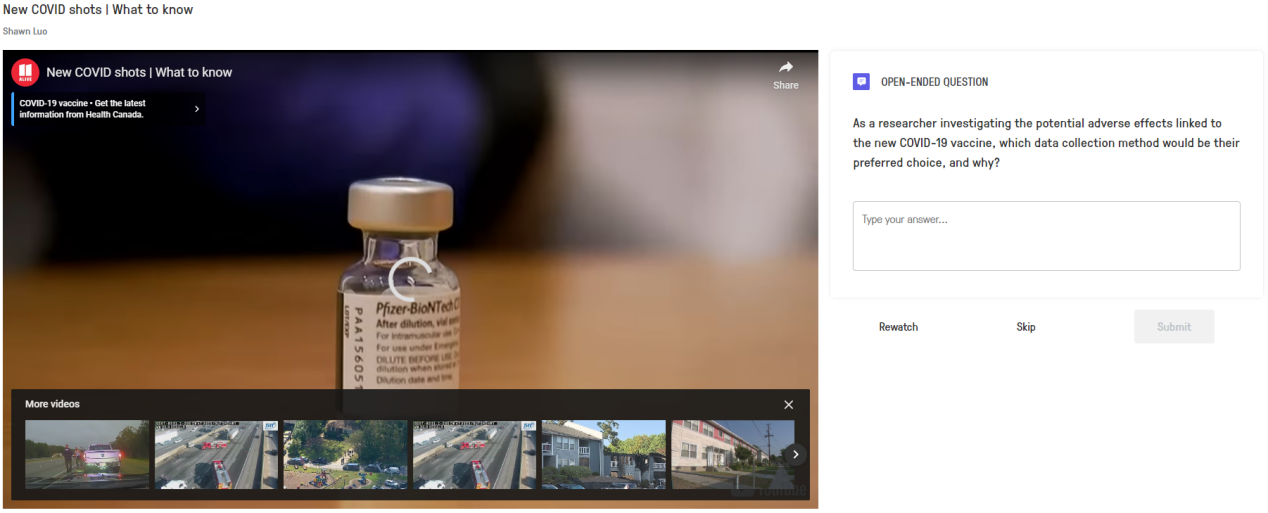 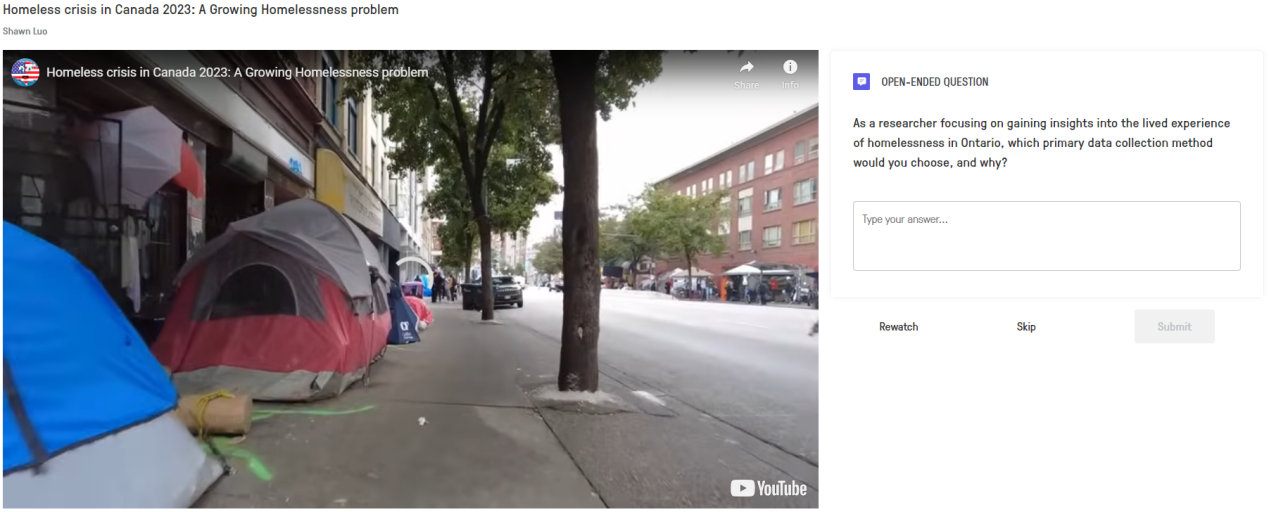 